Komunikat z zawodów strzeleckich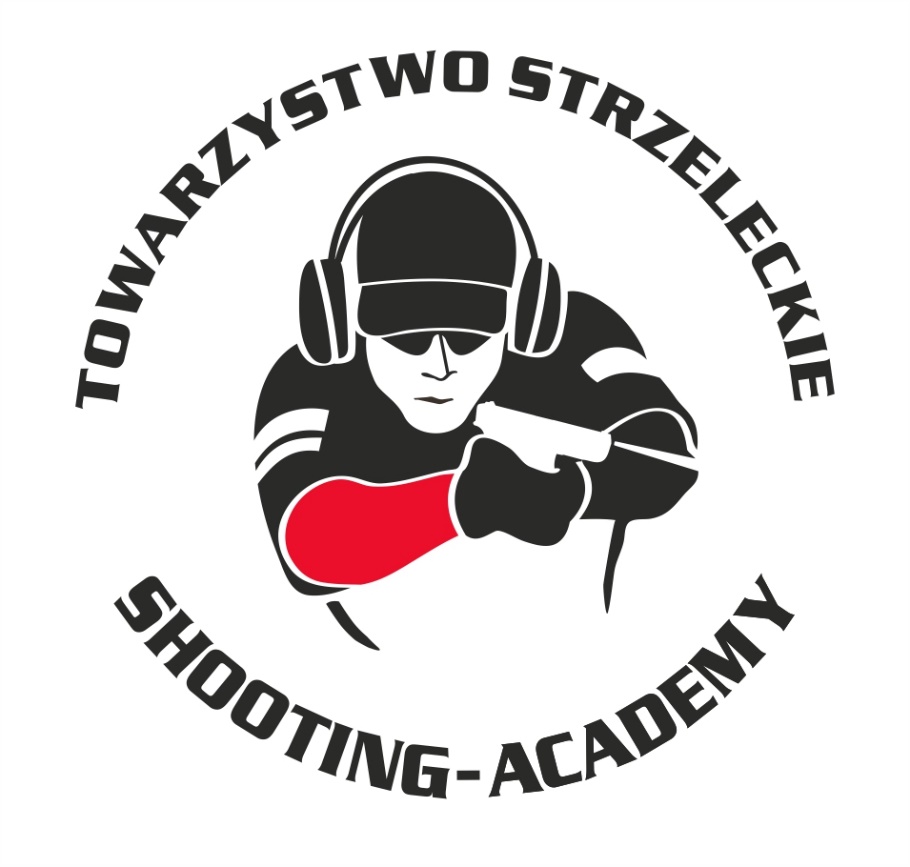 Organizator :Towarzystwo Strzeleckie Shooting-AcademyTermin :14.04.2024 r.Miejsce :Strzelnica Shooting-Academy Parzęczew k/ŁodziKarabin Centralnego Zapłonu 50m OpenKarabin Centralnego 50m StandardKarabin Bocznego Zapłonu 50 m OpenKarabin Bocznego Zapłonu 50m StandardPistolet Centralnego Zapłonu 25mPistolet Bocznego Zapłonu 25mStalLufka Pistolet Centralnego ZapłonuStalLufka Karabinek PCCStrzelba Dynamiczna 10 strzałów ManualStrzelba Dynamiczna 10 strzałów Semi-AutoObsada sędziowska :BIELIŃSKI Jarosław – Sędzia na torze/ Sędzia główny zawodów SUZIN Nikodem – Sędzia na torze/ Przewodniczący RTI						         Przewodniczący RTI						            SUZIN Nikodem#zawodnikklubwynik1SZARSKI JacekSHOOTING-ACADEMY Łódź1012CIESIELSKA JolantaSHOOTING-ACADEMY Łódź913SZYSZKA ŁukaszSHOOTING-ACADEMY Łódź884ANDRZEJEWSKI JarosławSHOOTING-ACADEMY Łódź855OSIECKI KonradSHOOTING-ACADEMY Łódź846MITROWSKI TomaszSHOOTING-ACADEMY Łódź797GOLISZ AnetaSHOOTING-ACADEMY Łódź718MAŁAGOWSKI MarcinKOLIMATOR Łódź699GOLISZ MarcinSHOOTING-ACADEMY Łódź45#zawodnikklubwynik1ANDRZEJEWSKI JarosławSHOOTING-ACADEMY Łódź922GUZIAK MichałSHOOTING-ACADEMY Łódź823MITROWSKI TomaszSHOOTING-ACADEMY Łódź684GOLISZ MarcinSHOOTING-ACADEMY Łódź615FTOMOV SewerynSHOOTING-ACADEMY Łódź566GOLISZ AnetaSHOOTING-ACADEMY Łódź0#zawodnikklubwynik1SZARSKI JacekSHOOTING-ACADEMY Łódź982MAŁAGOWSKI MarcinKOLIMATOR Łódź91#zawodnikklubwynik1MAŁAGOWSKI MarcinKOLIMATOR Łódź76#zawodnikklubwynik1BIELIŃSKI JarosławSHOOTING-ACADEMY Łódź922GOLISZ MarcinSHOOTING-ACADEMY Łódź893OSIECKI KonradSHOOTING-ACADEMY Łódź874SZYSZKA ŁukaszSHOOTING-ACADEMY Łódź835SZARSKI JacekSHOOTING-ACADEMY Łódź826KIEMONA JerzySHOOTING-ACADEMY Łódź727GUZIAK Michał SHOOTING-ACADEMY Łódź71 (3x9)9FTOMOV SewerynSHOOTING-ACADEMY Łódź71 (1x9)10ANDRZEJEWSKI JarosławSHOOTING-ACADEMY Łódź6811GOLISZ AnetaSHOOTING-ACADEMY Łódź6612CIESIELSKA JolantaSHOOTING-ACADEMY Łódź2213MITROWSKI TomaszSHOOTING-ACADEMY Łódź17#zawodnikklubwynik1BIELIŃSKI JarosławSHOOTING-ACADEMY Łódź892SZARSKI JacekSHOOTING-ACADEMY Łódź883MAŁACHOWSKI MarcinKOLIMATOR Łódź744GOLISZ AnetaSHOOTING-ACADEMY Łódź55#zawodnikklubwynik1GOLISZ MarcinSHOOTING-ACADEMY Łódź15,992BIELIŃSKI JarosławSHOOTING-ACADEMY Łódź17,453GUZIAK MichałSHOOTING-ACADEMY Łódź29,384OSIECKI KonradSHOOTING-ACADEMY Łódź30,895GOLISZ AnetaSHOOTING-ACADEMY Łódź34,256SZYSZKA ŁukaszSHOOTING-ACADEMY Łódź35,017CIESIELSKA JolantaSHOOTING-ACADEMY Łódź38,87#zawodnikklubwynik1BIELIŃSKI JarosławSHOOTING-ACADEMY Łódź12,05#zawodnikklubwynik1SZARSKI JacekSHOOTING-ACADEMY Łódź13,802ANDRZEJEWSKI JarosławSHOOTING-ACADEMY Łódź19,473GOLISZ MarcinSHOOTING-ACADEMY Łódź28,304GOLISZ AnetaSHOOTING-ACADEMY Łódź76,855GUZIAK MichałSHOOTING-ACADEMY Łódź93,68#zawodnikklubwynik1SZARSKI JacekSHOOTING-ACADEMY Łódź13,322GOLISZ MarcinSHOOTING-ACADEMY Łódź27,303SZYSZKA ŁukaszSHOOTING-ACADEMY Łódź28,164GOLISZ AnetaSHOOTING-ACADEMY Łódź73,03